Физкультурно-оздоровительный блокНаправления деятельностиАктивизация личностного потенциала в формировании основ здорового образа жизниСодействие в выработке знаний и умений по сохранению и укреплению здоровья в пожилом возрастеПовышение уровня информированности населения о принципах здорового питанияОрганизация и проведение профилактических занятий, комплексов оздоровительной гимнастикиПовышение уровня информирования населения о принципах ЗОЖКлуб «Азбука долголетия»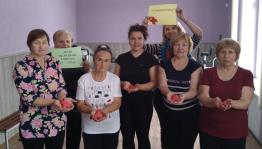 Кружок оздоровительной гимнастики      «Школа здоровья»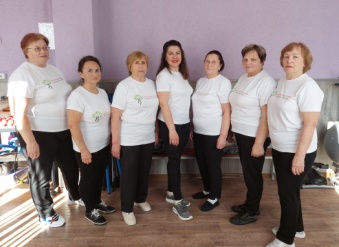 Социальный проект   Социальный проект«Эскизы долголетия»    «Деменции – нет!»Блок творчества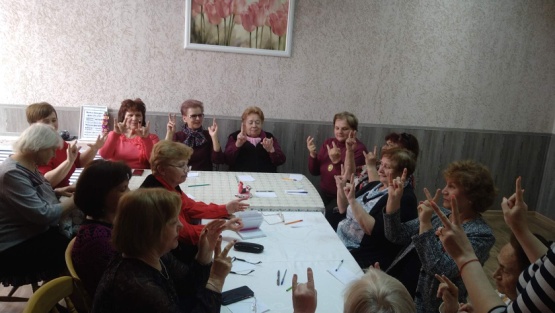 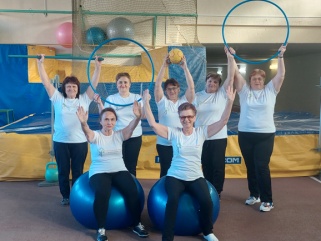 Направления деятельностиОбеспечение реализации творческих способностей граждан пожилого возрастаОрганизация досуга и общения пожилых гражданРазвитие интеллектуальной и духовно-нравственной сферы личности человекаВыполнение индивидуальных и групповых работ в различных направлениях рукоделия и народных промысловОсвоение новых технологий изготовления поделокОрганизация творческих выставокПроведение бесед и круглых столовОрганизация мастер-классов по технологии выполнения изделия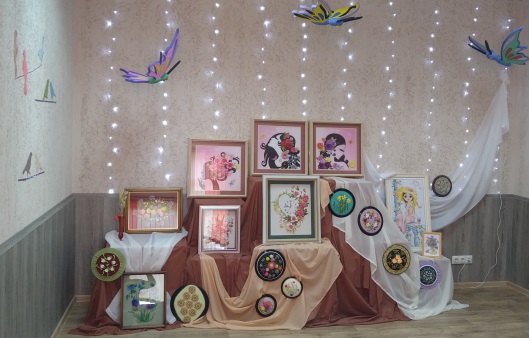 Клуб декоративно-прикладного искусства «Скарбонка талентаў»Кружок «Творческая студия «Позитив»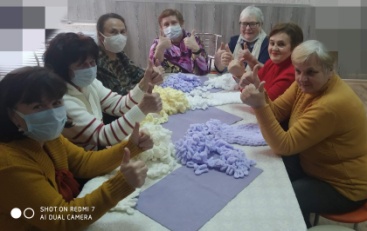 Кружок сценического мастерства «Карнавал»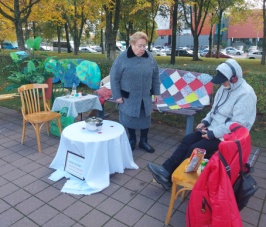 Клуб «Литературно-музыкальная гостиная «Журавінка»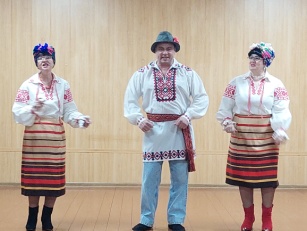 Информационно-познавательныйблокНаправления деятельностиФормирование ответственного отношения населения к памятникам истории, культуры и природыСохранение и развитие культурных традицийПомощь в освоении персонального компьютера, интернет пространства, индивидуальные занятия и занятия в мини группах с целью решения конкретного вопросаДуховно-нравственное просвещение граждан пожилого возраста, приобщение их к православным традициямПовышение социально-психологического статуса пожилых людейОбеспечение связи поколенийКлуб «Малая Родина»Социальный проект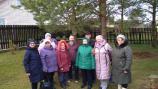 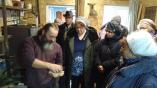                   «Православный час»Руководитель (волонтер) протоиерей Черепенников Григорий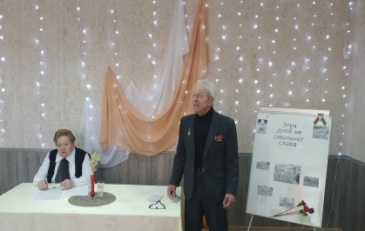 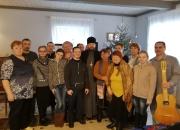 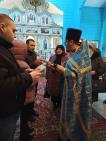 Компьютерные курсы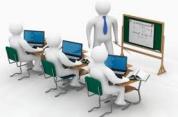 Блок безопасности и перспективНаправления деятельностиОбучение правилам безопасной жизнедеятельностиПроведение профилактических работ по пожарной, лекарственной безопасности, электро- и юридической безопасностиПредупреждение правонарушений в отношении граждан пожилого возрастаСоциально-психологическая поддержка, профилактика, коррекция и просвещениеСоциальный проект «Школа безопасности»Участники и партнерыРайонный отдел по ЧСРайонный отдел ВДУЗ «Узденская ЦРБ»Филиал АСБ «Беларусбанк»Районный центр гигиены и эпидемиологии 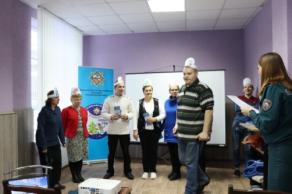 Еженедельные встречи«Час с психологом»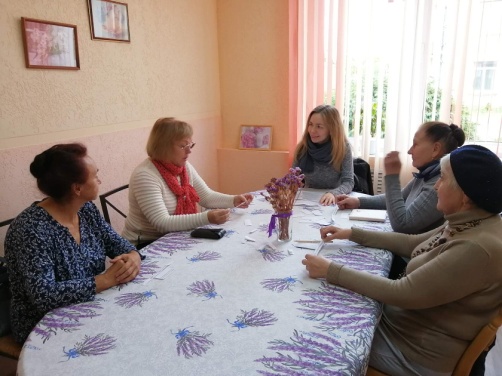 Блок волонтерских инициативВолонтерский проект «Театральная мастерская «Инклюзив»Организация театральных представлений для детей-инвалидов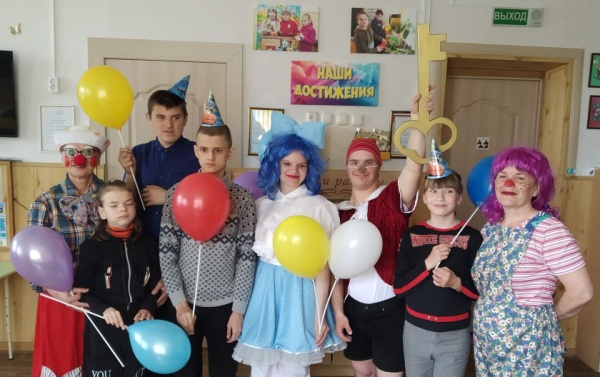 Перспектива 2023Волонтерский проект «Теплые подарки»Изготовление теплых вязаных изделий для одиноких нетрудоспособных граждан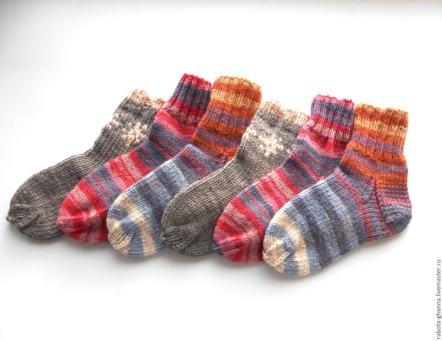 Лишь немногие живут сегодняшним днем. Большинство готовится жить позднее Д.СвифтГУ «Территориальный центр социального обслуживания населения Узденского района»ОТДЕЛЕНИЕ ОБЕСПЕЧЕНИЯ ДНЕВНОГО ПРЕБЫВАНИЯ ДЛЯ ГРАЖДАН ПОЖИЛОГО ВОЗРАСТА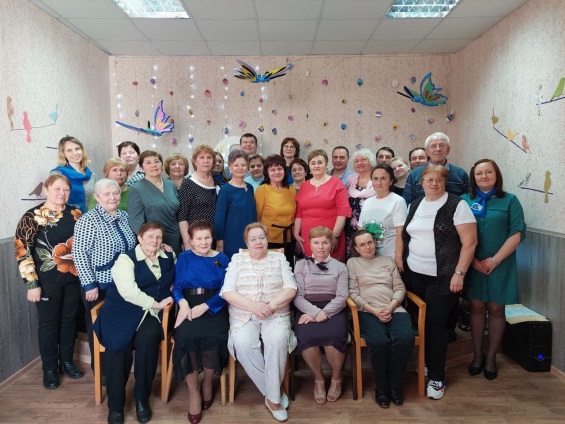 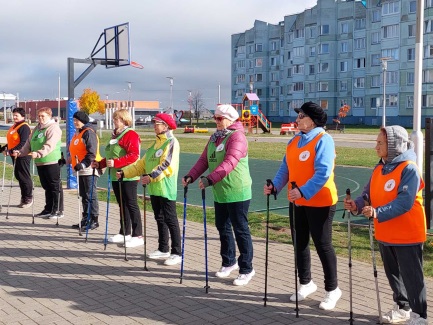 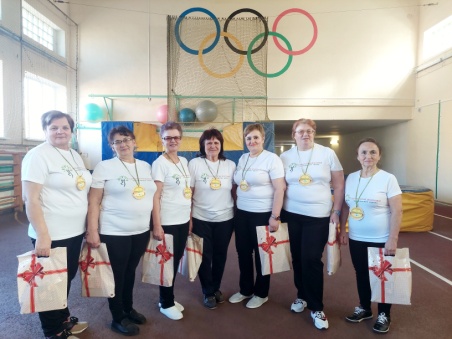 Узда, 2022Адрес: г.Узда, ул. Школьная, 2    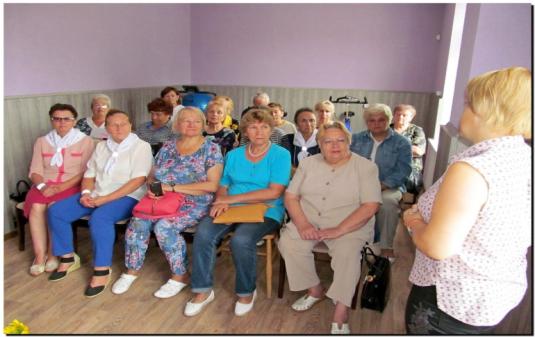 